__________________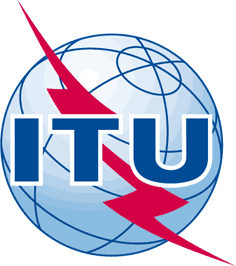 INTERNATIONAL TELECOMMUNICATION UNIONTELECOMMUNICATION
STANDARDIZATION SECTORSTUDY PERIOD 2022-2024INTERNATIONAL TELECOMMUNICATION UNIONTELECOMMUNICATION
STANDARDIZATION SECTORSTUDY PERIOD 2022-2024INTERNATIONAL TELECOMMUNICATION UNIONTELECOMMUNICATION
STANDARDIZATION SECTORSTUDY PERIOD 2022-2024INTERNATIONAL TELECOMMUNICATION UNIONTELECOMMUNICATION
STANDARDIZATION SECTORSTUDY PERIOD 2022-2024INTERNATIONAL TELECOMMUNICATION UNIONTELECOMMUNICATION
STANDARDIZATION SECTORSTUDY PERIOD 2022-2024INTERNATIONAL TELECOMMUNICATION UNIONTELECOMMUNICATION
STANDARDIZATION SECTORSTUDY PERIOD 2022-2024INTERNATIONAL TELECOMMUNICATION UNIONTELECOMMUNICATION
STANDARDIZATION SECTORSTUDY PERIOD 2022-2024INTERNATIONAL TELECOMMUNICATION UNIONTELECOMMUNICATION
STANDARDIZATION SECTORSTUDY PERIOD 2022-2024INTERNATIONAL TELECOMMUNICATION UNIONTELECOMMUNICATION
STANDARDIZATION SECTORSTUDY PERIOD 2022-2024INTERNATIONAL TELECOMMUNICATION UNIONTELECOMMUNICATION
STANDARDIZATION SECTORSTUDY PERIOD 2022-2024INTERNATIONAL TELECOMMUNICATION UNIONTELECOMMUNICATION
STANDARDIZATION SECTORSTUDY PERIOD 2022-2024INTERNATIONAL TELECOMMUNICATION UNIONTELECOMMUNICATION
STANDARDIZATION SECTORSTUDY PERIOD 2022-2024Original: EnglishQuestion(s):Question(s):, , , Source:Source:Title:Title:Purpose:Purpose:Contact:Contact:Keywords:Keywords:Abstract:Abstract:Name EntityCountryAndrea SaksG3ict - Global Initiative for Inclusive Information and Communication TechnologiesUSAYong Jick LeeKorea Center for Accessible ICTKorea (Rep. of)Christopher JonesG3ict - Global Initiative for Inclusive Information and Communication TechnologiesUSALidia BestEFHoH; G3ictUK, USADaniel Hark SohnSCE Korea, Inc.Korea (Rep. of)Matjaž DebevcAccessible EU; G3ictSloveniaMasahito Kawamori Keio UniversityJapan Hideki YamamotoOki Electric Industry Co., Ltd.JapanOlaf MittelstaedtDAISY Consortium IndiaIndiaKaterina ParamichailEuropean Network for Accessible Tourism (ENAT) GreeceTaesik CheungVice chairman of ITU-T SG15, ETRIKorea (Rep. of)Sabine LobnigMWF/GARIBelgiumSteli PetevaICSS FoundationBulgariaKate GrantNine TilesUKOusmane Mbalia CamaraMinistere des postes,  des télécommunications et de l'economie numériqueGuineaKaoru MizunoITU-